                                          ESCUELA NUESTRA SEÑORA DEL VALLE                                           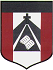 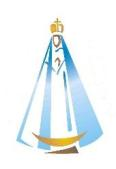 			ACTIVIDAD CLASE DE MÚSICA CUARTO GRADO A Y BA las familias: ¡Sean bienvenidos a las clases de música! Les envío algunos consejos:Realizar las actividades en la carpeta de clases (no hace falta escribir la consigna). Las actividades de Música serán corregidas al regreso de las clases, poniendo las respectivas notas y signos en el libretón. Se puede recortar y pegar en la carpeta esta fotocopia. (Por ejemplo la letra de una canción)Con COLOR ROJO se resaltan las consignas de trabajo, lo demás es explicación de la clase.Saludo afectuosamente. Seño Milagros.Dudas y sugerencias: mmassoia@institutonsvallecba.edu.arMÚSICA - VIERNES 3/4/2020ACTIVIDADES:Como bien respondiste en la clase anterior el Folklore es todo aquello que hace un pueblo, sus costumbres, su vestimenta, sus bailes y canciones, comidas típicas, etc. Ubicá estas palabras en los grupos de abajo según consideres:ChacareraEmpanadasZambaAlpargatasGato CordobésBomboGuitarra CriollaAsadoMilongaPastelitosBombacha GauchaFútbolMateCarnavalitoViolínBandoneónLocroGuitarreadaFiestas patronalesTangoPollera largaPeña  Quizás todas esas características te suenan conocidas, ¿de qué lugar estaremos describiendo el Folklore?………………………………………………………Escucha y mira este video: “Canción para bañar la luna” de María Elena Walsh. La letra habla de la luna, prestá atención a todas las cosas que hace la luna en esta canción. Buscá la letra en internet y copiala en la carpeta. Intenta aprender a cantarla ¡luego juntos la repasaremos en la escuela!https://www.youtube.com/watch?v=_xypgGbBsckEste tipo de música es Folklore Argentino y se llama “Carnavalito”, pero esta canción también suena como si fuera Folklore de otro país. Responde: ¿de cuál país será? ¿Por qué te parece? ¿Qué instrumentos se escuchan en esta canción? ¡¡Hasta la próxima clase!!Seño Mili